
Схема организации дорожного движения в период проведения массовых мероприятий, посвященных 78-й годовщине Победы в Великой Отечественной войне 1941-1945 гг.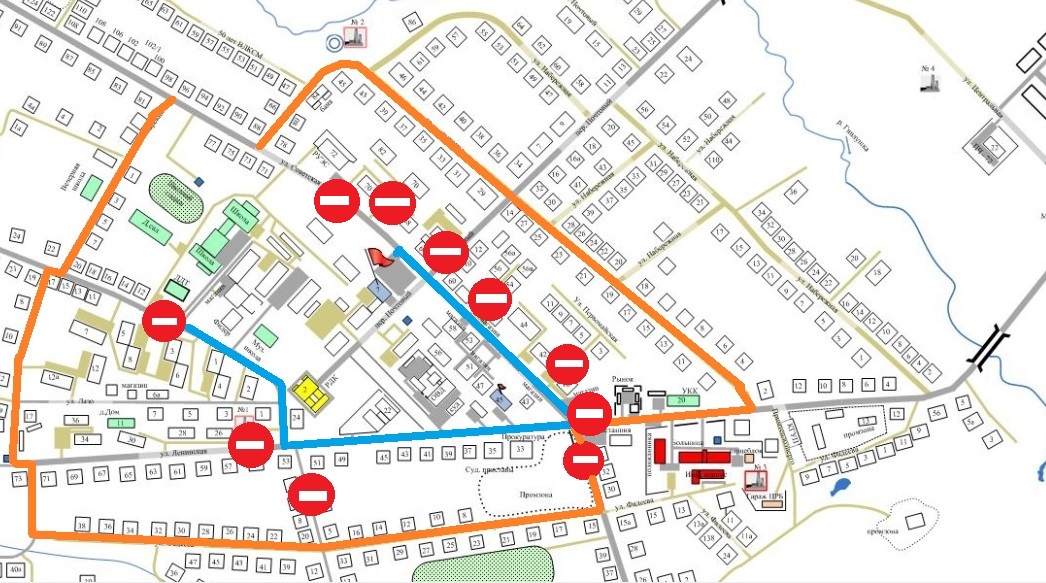 Условные обозначения:	Дорожный знак 3.1 «Въезд запрещен»               Маршрут объезда	Движение колонныВ период проведения массовых мероприятий 09.05.2023 г. с 10.00 до 11.00 объезд перекрытого участка автодороги «Кировский-Николо-Михайловка-Яковлевка» осуществляется по автодороге местного значения ул. 50 лет ВЛКСМ. Объезд перекрытого участка автодороги ул. Ленинская, ул. Красноармейская осуществляется по автодорогам ул. Советская, ул. Фадеева, пер. Пекарский.		
Схема организации дорожного движения в период проведения спортивного мероприятия «Майский ЗаБЕГ-2023»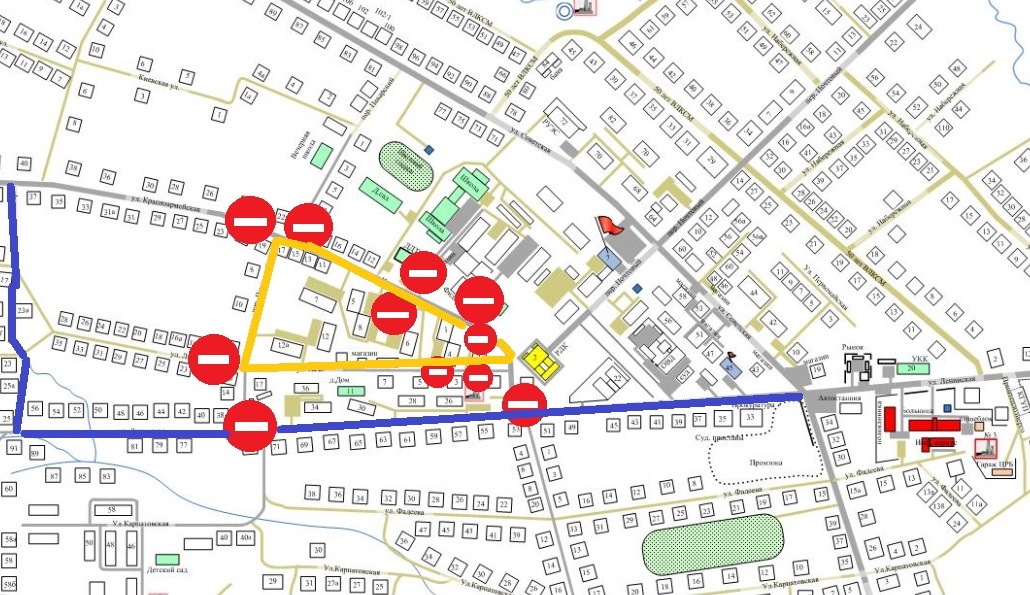 Условные обозначения:        Дорожный знак 3.1 «Въезд запрещен»     Маршрут объезда    Движение колонныВ период проведения массовых мероприятий 01.05.2023 г. с 10.00 до 11.00 на автомобильной дороге по ул. Красноармейская, ул. Лазо, пер. Пекарский объезд перекрытого участка будет осуществляться по автодорогам ул. Ленинская, пер. Пушкинский